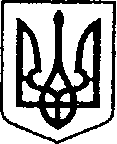 УКРАЇНАЧЕРНІГІВСЬКА ОБЛАСТЬН І Ж И Н С Ь К А    М І С Ь К А    Р А Д А31 сесія VIIІ скликанняР І Ш Е Н Н Явід  20 червня 2023 р.                   м. Ніжин	                        № 59-31/2023Відповідно до статей 25, 26, 42, 59, 60, 73 Закону України «Про місцеве самоврядування в Україні», Закону України «Про оренду державного та комунального майна» від 03 жовтня 2019 року № 157-IX, Порядку передачі в оренду державного та комунального майна, затвердженого постановою Кабінету Міністрів України від 03 червня 2020 року № 483 «Деякі питання оренди державного та комунального майна», Методики розрахунку орендної плати за майно комунальної власності Ніжинської територіальної громади, затвердженої рішенням Ніжинської міської ради від 30 березня 2021 року № 35-8/2021 (зі змінами та доповненнями), Регламентy Ніжинської міської ради Чернігівської області, затвердженого рішенням Ніжинської міської ради від 27 листопада 2020 року № 3-2/2020 (зі змінами), рішення Ніжинської міської ради від 23 січня 2020 року № 18-66/2020 «Про орендодавця комунального майна Ніжинської міської об’єднаної територіальної громади», враховуючи лист комунального некомерційного підприємства «Ніжинська центральна міська лікарня ім.. М.Галицького» від 13 червня 2023 року         01-12/1311 та заяву комунального некомерційного підприємства «Обласний центр екстреної медичної допомоги та медицини катастроф» Чернігівської області від 12 січня 2023 року № 42, міська рада вирішила:1. Включити до Переліку другого типу гаражний бокс № 10, загальною площею 40 кв. м. за адресою: Чернігівська область, місто Ніжин, вулиця Академіка Амосова, будинок 1, (балансоутримувач – КНП «Ніжинська ЦМЛ ім.. М. Галицького»).2. Управлінню комунального майна та земельних відносин Ніжинської міської ради вжити заходів щодо реалізації цього рішення згідно Закону України «Про оренду державного та комунального майна» від 03 жовтня 2019 року №157-IX та Порядку передачі в оренду державного та комунального майна, затвердженого постановою Кабінету Міністрів України від 03 червня 2020 року № 483 «Деякі питання оренди державного та комунального майна».	3. Начальнику відділу комунального майна Управління комунального майна та земельних відносин Ніжинської міської ради Чернеті О. О. забезпечити оприлюднення даного рішення на офіційному сайті Ніжинської міської ради протягом п’яти днів після його прийняття.4. Організацію виконання даного рішення покласти на першого заступника міського голови з питань діяльності виконавчих органів ради Вовченка Ф. І., начальника Управління комунального майна та земельних відносин Ніжинської міської ради Онокало І. А. та генерального директора комунального некомерційного підприємства «Ніжинська центральна міська лікарня ім.. М.Галицького»  Швець О.В..5. Контроль за виконанням даного рішення покласти на постійну комісію міської ради з питань житлово-комунального господарства, комунальної власності, транспорту і зв’язку та енергозбереження (голова комісії – Дегтяренко В. М.).Міський голова	                    	            		             Олександр КОДОЛАПро включення об’єкта комунальної власності Ніжинської міської територіальної громади до Переліку другого типу